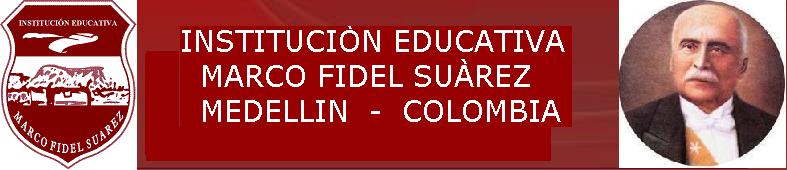 SECRETARIA DE EDUCACIONEDUCACIÓN PRESENCIAL PARA ADULTOSAREA: TECNOLOGÍA E INFORMATICACLEI: DOSOBJETIVO DE CLEI: Reconocer y describir la importancia de algunos artefactos en el desarrollo de actividades cotidianas en mi entorno y en el de mis antepasados SECRETARIA DE EDUCACIONEDUCACIÓN PRESENCIAL PARA ADULTOSAREA: TECNOLOGÍA E INFORMATICACLEI: DOSOBJETIVO DE CLEI: Reconocer y describir la importancia de algunos artefactos en el desarrollo de actividades cotidianas en mi entorno y en el de mis antepasadosSECRETARIA DE EDUCACIONEDUCACIÓN PRESENCIAL PARA ADULTOSAREA: TECNOLOGÍA E INFORMATICACLEI: DOSOBJETIVO DE CLEI: Reconocer y describir la importancia de algunos artefactos en el desarrollo de actividades cotidianas en mi entorno y en el de mis antepasadosSECRETARIA DE EDUCACIONEDUCACIÓN PRESENCIAL PARA ADULTOSAREA: TECNOLOGÍA E INFORMATICACLEI: DOSOBJETIVO DE CLEI: Reconocer y describir la importancia de algunos artefactos en el desarrollo de actividades cotidianas en mi entorno y en el de mis antepasadosPERIODO: 1INTENSIDAD HORARIA: 10 horasNo DESEMANAS: 10PERIODO: 1INTENSIDAD HORARIA: 10 horasNo DESEMANAS: 10PERIODO: 1INTENSIDAD HORARIA: 10 horasNo DESEMANAS: 10PERIODO: 1INTENSIDAD HORARIA: 10 horasNo DESEMANAS: 10PERIODO: 1INTENSIDAD HORARIA: 10 horasNo DESEMANAS: 10PERIODO: 1INTENSIDAD HORARIA: 10 horasNo DESEMANAS: 10 PREGUNTAS PROBLEMATIZADORAS 1.	Naturaleza y evolución de la tecnología	2. Apropiación y uso de la tecnología.	3. Solución de problemas con tecnología	4. Tecnología y sociedad ¿Cuándo aparecen las señales de tránsito en la historia de los medios de transporte? PREGUNTAS PROBLEMATIZADORAS 1.	Naturaleza y evolución de la tecnología	2. Apropiación y uso de la tecnología.	3. Solución de problemas con tecnología	4. Tecnología y sociedad ¿Cuándo aparecen las señales de tránsito en la historia de los medios de transporte? PREGUNTAS PROBLEMATIZADORAS 1.	Naturaleza y evolución de la tecnología	2. Apropiación y uso de la tecnología.	3. Solución de problemas con tecnología	4. Tecnología y sociedad ¿Cuándo aparecen las señales de tránsito en la historia de los medios de transporte? PREGUNTAS PROBLEMATIZADORAS 1.	Naturaleza y evolución de la tecnología	2. Apropiación y uso de la tecnología.	3. Solución de problemas con tecnología	4. Tecnología y sociedad ¿Cuándo aparecen las señales de tránsito en la historia de los medios de transporte? PREGUNTAS PROBLEMATIZADORAS 1.	Naturaleza y evolución de la tecnología	2. Apropiación y uso de la tecnología.	3. Solución de problemas con tecnología	4. Tecnología y sociedad ¿Cuándo aparecen las señales de tránsito en la historia de los medios de transporte? PREGUNTAS PROBLEMATIZADORAS 1.	Naturaleza y evolución de la tecnología	2. Apropiación y uso de la tecnología.	3. Solución de problemas con tecnología	4. Tecnología y sociedad ¿Cuándo aparecen las señales de tránsito en la historia de los medios de transporte?COMPETENCIAS: habilidades y capacidades que el estudiante debe  desarrollar Trabajo en equipo, Pensamiento lógico, Investigación científica, Planeamiento y solución de problemas, Manejo de herramientas tecnológicas e informáticas, Manejo de la información.COMPETENCIAS: habilidades y capacidades que el estudiante debe  desarrollar Trabajo en equipo, Pensamiento lógico, Investigación científica, Planeamiento y solución de problemas, Manejo de herramientas tecnológicas e informáticas, Manejo de la información.COMPETENCIAS: habilidades y capacidades que el estudiante debe  desarrollar Trabajo en equipo, Pensamiento lógico, Investigación científica, Planeamiento y solución de problemas, Manejo de herramientas tecnológicas e informáticas, Manejo de la información.COMPETENCIAS: habilidades y capacidades que el estudiante debe  desarrollar Trabajo en equipo, Pensamiento lógico, Investigación científica, Planeamiento y solución de problemas, Manejo de herramientas tecnológicas e informáticas, Manejo de la información.COMPETENCIAS: habilidades y capacidades que el estudiante debe  desarrollar Trabajo en equipo, Pensamiento lógico, Investigación científica, Planeamiento y solución de problemas, Manejo de herramientas tecnológicas e informáticas, Manejo de la información.COMPETENCIAS: habilidades y capacidades que el estudiante debe  desarrollar Trabajo en equipo, Pensamiento lógico, Investigación científica, Planeamiento y solución de problemas, Manejo de herramientas tecnológicas e informáticas, Manejo de la información.ESTANDARES: Opina de manera coherente en la construcción del conocimiento grupal teniendo como base sus propias habilidades; Relaciona elementos de información y herramientas tecnológicas que le provee el medio para la solución de situaciones problemáticas cercanas; Compara las situaciones vistas en documentales con cosas que suceden en la vida real.; Interpreta problemáticas de su entorno, por medio de la aplicación de proyectos colaborativos; Reconoce la importancia de usar adecuadamente  las herramientas tecnológicas.Interpreta el lenguaje utilizado en la comunicación desde el área de tecnología.ESTANDARES: Opina de manera coherente en la construcción del conocimiento grupal teniendo como base sus propias habilidades; Relaciona elementos de información y herramientas tecnológicas que le provee el medio para la solución de situaciones problemáticas cercanas; Compara las situaciones vistas en documentales con cosas que suceden en la vida real.; Interpreta problemáticas de su entorno, por medio de la aplicación de proyectos colaborativos; Reconoce la importancia de usar adecuadamente  las herramientas tecnológicas.Interpreta el lenguaje utilizado en la comunicación desde el área de tecnología.ESTANDARES: Opina de manera coherente en la construcción del conocimiento grupal teniendo como base sus propias habilidades; Relaciona elementos de información y herramientas tecnológicas que le provee el medio para la solución de situaciones problemáticas cercanas; Compara las situaciones vistas en documentales con cosas que suceden en la vida real.; Interpreta problemáticas de su entorno, por medio de la aplicación de proyectos colaborativos; Reconoce la importancia de usar adecuadamente  las herramientas tecnológicas.Interpreta el lenguaje utilizado en la comunicación desde el área de tecnología.ESTANDARES: Opina de manera coherente en la construcción del conocimiento grupal teniendo como base sus propias habilidades; Relaciona elementos de información y herramientas tecnológicas que le provee el medio para la solución de situaciones problemáticas cercanas; Compara las situaciones vistas en documentales con cosas que suceden en la vida real.; Interpreta problemáticas de su entorno, por medio de la aplicación de proyectos colaborativos; Reconoce la importancia de usar adecuadamente  las herramientas tecnológicas.Interpreta el lenguaje utilizado en la comunicación desde el área de tecnología.ESTANDARES: Opina de manera coherente en la construcción del conocimiento grupal teniendo como base sus propias habilidades; Relaciona elementos de información y herramientas tecnológicas que le provee el medio para la solución de situaciones problemáticas cercanas; Compara las situaciones vistas en documentales con cosas que suceden en la vida real.; Interpreta problemáticas de su entorno, por medio de la aplicación de proyectos colaborativos; Reconoce la importancia de usar adecuadamente  las herramientas tecnológicas.Interpreta el lenguaje utilizado en la comunicación desde el área de tecnología.ESTANDARES: Opina de manera coherente en la construcción del conocimiento grupal teniendo como base sus propias habilidades; Relaciona elementos de información y herramientas tecnológicas que le provee el medio para la solución de situaciones problemáticas cercanas; Compara las situaciones vistas en documentales con cosas que suceden en la vida real.; Interpreta problemáticas de su entorno, por medio de la aplicación de proyectos colaborativos; Reconoce la importancia de usar adecuadamente  las herramientas tecnológicas.Interpreta el lenguaje utilizado en la comunicación desde el área de tecnología.INDICADORESAnaliza la evolución de los medios de trasporte como artefactos esenciales  para la vida diaria. Clasifica y compara los diferentes componentes del computador en hardware y el software.Demuestra gusto e interés por cumplir con las normas de circulación para preservar su vida.Maneja las partes del computador.INDICADORESAnaliza la evolución de los medios de trasporte como artefactos esenciales  para la vida diaria. Clasifica y compara los diferentes componentes del computador en hardware y el software.Demuestra gusto e interés por cumplir con las normas de circulación para preservar su vida.Maneja las partes del computador.INDICADORESAnaliza la evolución de los medios de trasporte como artefactos esenciales  para la vida diaria. Clasifica y compara los diferentes componentes del computador en hardware y el software.Demuestra gusto e interés por cumplir con las normas de circulación para preservar su vida.Maneja las partes del computador.INDICADORESAnaliza la evolución de los medios de trasporte como artefactos esenciales  para la vida diaria. Clasifica y compara los diferentes componentes del computador en hardware y el software.Demuestra gusto e interés por cumplir con las normas de circulación para preservar su vida.Maneja las partes del computador.INDICADORESAnaliza la evolución de los medios de trasporte como artefactos esenciales  para la vida diaria. Clasifica y compara los diferentes componentes del computador en hardware y el software.Demuestra gusto e interés por cumplir con las normas de circulación para preservar su vida.Maneja las partes del computador.INDICADORESAnaliza la evolución de los medios de trasporte como artefactos esenciales  para la vida diaria. Clasifica y compara los diferentes componentes del computador en hardware y el software.Demuestra gusto e interés por cumplir con las normas de circulación para preservar su vida.Maneja las partes del computador.CONTENIDOSMedios de transporte.Partes del computadorHistoria y evolución.Innovación de los medios de transporte. Señales de tránsito.Hardware y software.CONTENIDOSMedios de transporte.Partes del computadorHistoria y evolución.Innovación de los medios de transporte. Señales de tránsito.Hardware y software.CONTENIDOSMedios de transporte.Partes del computadorHistoria y evolución.Innovación de los medios de transporte. Señales de tránsito.Hardware y software.CONTENIDOSMedios de transporte.Partes del computadorHistoria y evolución.Innovación de los medios de transporte. Señales de tránsito.Hardware y software.CONTENIDOSMedios de transporte.Partes del computadorHistoria y evolución.Innovación de los medios de transporte. Señales de tránsito.Hardware y software.CONTENIDOSMedios de transporte.Partes del computadorHistoria y evolución.Innovación de los medios de transporte. Señales de tránsito.Hardware y software.CONCEPTUALCONCEPTUALPROCEDIMENTALPROCEDIMENTALACTITUDINALACTITUDINALAnálisis de la evolución de los medios de trasporte como artefactos esenciales para la vida diaria. Clasifica y compara los diferentes componentes del computador en hardware y el software.Análisis de la evolución de los medios de trasporte como artefactos esenciales para la vida diaria. Clasifica y compara los diferentes componentes del computador en hardware y el software.Construcción de diversos medios de transporte utilizando material reciclable.Diferenciación del hardware y el softwareConstrucción de diversos medios de transporte utilizando material reciclable.Diferenciación del hardware y el softwareDemuestra gusto e interés por cumplir con las normas de circulación para preservar su vida.Maneja adecuadamente las partes del computador.Demuestra gusto e interés por cumplir con las normas de circulación para preservar su vida.Maneja adecuadamente las partes del computador.	METODOLOGIA		METODOLOGIA	RECURSOSRECURSOSACTIVIDADESACTIVIDADESSe parte de preguntas o situaciones problemáticas procedentes de la vida cotidiana que posibilitan desarrollar la capacidad de organizar la información, clasificarla, interpretarla, analizarla para sacar conclusiones, que permitan buscar soluciones.Se parte de preguntas o situaciones problemáticas procedentes de la vida cotidiana que posibilitan desarrollar la capacidad de organizar la información, clasificarla, interpretarla, analizarla para sacar conclusiones, que permitan buscar soluciones.Fotocopias, carteleras, grabadora, videobeam,  computadores, revistas, sala de internet,  medios de comunicación.Fotocopias, carteleras, grabadora, videobeam,  computadores, revistas, sala de internet,  medios de comunicación.Clase magistral, socializaciones, trabajos individuales y en equipo, consultas, evaluaciones orales y escritas, exposiciones individuales y grupales, Interpretación de textos, observación de videos, cuadros, láminas y dibujos, heteroevaluación, autoevaluación y coevaluación.Clase magistral, socializaciones, trabajos individuales y en equipo, consultas, evaluaciones orales y escritas, exposiciones individuales y grupales, Interpretación de textos, observación de videos, cuadros, láminas y dibujos, heteroevaluación, autoevaluación y coevaluación.EVALUACIONEVALUACIONEVALUACIONEVALUACIONEVALUACIONEVALUACIONCRITERIOPROCESOPROCESOPROCEDIMIENTOPROCEDIMIENTOFRECUENCIAAsistencia a periódica a claseApuntes de clase (cuaderno)ConsultasTalleres Informes de lecturaActividades de valoración (exámenes)Verificación  de asistenciaTrabajo en equipos y actividades colaborativas.Revisión de cuadernos y apuntes de clase.Revisión de tareas y actividades de aplicaciónVerificación  de asistenciaTrabajo en equipos y actividades colaborativas.Revisión de cuadernos y apuntes de clase.Revisión de tareas y actividades de aplicaciónLlamada a listaOrganización de equipos de trabajo para lectura de documentos, solución de cuestionarios, elaboración de resúmenes e informes. Revisión periódica del cuaderno y las notas de clase, valoración de tareas y otras asignaciones.Llamada a listaOrganización de equipos de trabajo para lectura de documentos, solución de cuestionarios, elaboración de resúmenes e informes. Revisión periódica del cuaderno y las notas de clase, valoración de tareas y otras asignaciones.Una hora semanalOBSERVACIONES.OBSERVACIONES.OBSERVACIONES.OBSERVACIONES.OBSERVACIONES.OBSERVACIONES.Plan de apoyoPresentación  de  consultas, talleres  que no realizó durante el periodoRefuerzo de conceptos básicos del periodo por medio de actividades asignadas.Trabajo individual en la sala de informática.Taller grupal, sobre la temática.Exposición del tema.Plan de nivelaciónTalleresActualizar el cuaderno y las notas de clase  a la fechaConcertar actividades y evaluaciones de los contenidos vistos en el periodoObservación de video, explicación.Conversatorio sobre conceptos previos y asesoría individual.Trabajos  extra clasePlan de profundizaciónConsultar temas afines o conceptos relacionados.Monitores de área, encargados de colaborar en el aula.Realizar investigaciones de temas más avanzados.Talleres extra clase.Plan de apoyoPresentación  de  consultas, talleres  que no realizó durante el periodoRefuerzo de conceptos básicos del periodo por medio de actividades asignadas.Trabajo individual en la sala de informática.Taller grupal, sobre la temática.Exposición del tema.Plan de nivelaciónTalleresActualizar el cuaderno y las notas de clase  a la fechaConcertar actividades y evaluaciones de los contenidos vistos en el periodoObservación de video, explicación.Conversatorio sobre conceptos previos y asesoría individual.Trabajos  extra clasePlan de profundizaciónConsultar temas afines o conceptos relacionados.Monitores de área, encargados de colaborar en el aula.Realizar investigaciones de temas más avanzados.Talleres extra clase.Plan de apoyoPresentación  de  consultas, talleres  que no realizó durante el periodoRefuerzo de conceptos básicos del periodo por medio de actividades asignadas.Trabajo individual en la sala de informática.Taller grupal, sobre la temática.Exposición del tema.Plan de nivelaciónTalleresActualizar el cuaderno y las notas de clase  a la fechaConcertar actividades y evaluaciones de los contenidos vistos en el periodoObservación de video, explicación.Conversatorio sobre conceptos previos y asesoría individual.Trabajos  extra clasePlan de profundizaciónConsultar temas afines o conceptos relacionados.Monitores de área, encargados de colaborar en el aula.Realizar investigaciones de temas más avanzados.Talleres extra clase.Plan de apoyoPresentación  de  consultas, talleres  que no realizó durante el periodoRefuerzo de conceptos básicos del periodo por medio de actividades asignadas.Trabajo individual en la sala de informática.Taller grupal, sobre la temática.Exposición del tema.Plan de nivelaciónTalleresActualizar el cuaderno y las notas de clase  a la fechaConcertar actividades y evaluaciones de los contenidos vistos en el periodoObservación de video, explicación.Conversatorio sobre conceptos previos y asesoría individual.Trabajos  extra clasePlan de profundizaciónConsultar temas afines o conceptos relacionados.Monitores de área, encargados de colaborar en el aula.Realizar investigaciones de temas más avanzados.Talleres extra clase.Plan de apoyoPresentación  de  consultas, talleres  que no realizó durante el periodoRefuerzo de conceptos básicos del periodo por medio de actividades asignadas.Trabajo individual en la sala de informática.Taller grupal, sobre la temática.Exposición del tema.Plan de nivelaciónTalleresActualizar el cuaderno y las notas de clase  a la fechaConcertar actividades y evaluaciones de los contenidos vistos en el periodoObservación de video, explicación.Conversatorio sobre conceptos previos y asesoría individual.Trabajos  extra clasePlan de profundizaciónConsultar temas afines o conceptos relacionados.Monitores de área, encargados de colaborar en el aula.Realizar investigaciones de temas más avanzados.Talleres extra clase.Plan de apoyoPresentación  de  consultas, talleres  que no realizó durante el periodoRefuerzo de conceptos básicos del periodo por medio de actividades asignadas.Trabajo individual en la sala de informática.Taller grupal, sobre la temática.Exposición del tema.Plan de nivelaciónTalleresActualizar el cuaderno y las notas de clase  a la fechaConcertar actividades y evaluaciones de los contenidos vistos en el periodoObservación de video, explicación.Conversatorio sobre conceptos previos y asesoría individual.Trabajos  extra clasePlan de profundizaciónConsultar temas afines o conceptos relacionados.Monitores de área, encargados de colaborar en el aula.Realizar investigaciones de temas más avanzados.Talleres extra clase.Adecuaciones curricularesSe planearán actividades de acuerdo con las necesidades individuales de los estudiantes, involucrando a la familia.Adecuaciones curricularesSe planearán actividades de acuerdo con las necesidades individuales de los estudiantes, involucrando a la familia.Adecuaciones curricularesSe planearán actividades de acuerdo con las necesidades individuales de los estudiantes, involucrando a la familia.Adecuaciones curricularesSe planearán actividades de acuerdo con las necesidades individuales de los estudiantes, involucrando a la familia.Adecuaciones curricularesSe planearán actividades de acuerdo con las necesidades individuales de los estudiantes, involucrando a la familia.Adecuaciones curricularesSe planearán actividades de acuerdo con las necesidades individuales de los estudiantes, involucrando a la familia.PERIODO: 2INTENSIDAD HORARIA: 10 horasNo DESEMANAS: 10PERIODO: 2INTENSIDAD HORARIA: 10 horasNo DESEMANAS: 10PERIODO: 2INTENSIDAD HORARIA: 10 horasNo DESEMANAS: 10PERIODO: 2INTENSIDAD HORARIA: 10 horasNo DESEMANAS: 10PERIODO: 2INTENSIDAD HORARIA: 10 horasNo DESEMANAS: 10PERIODO: 2INTENSIDAD HORARIA: 10 horasNo DESEMANAS: 10 PREGUNTAS PROBLEMATIZADORAS Naturaleza y evolución de la tecnología	2. Apropiación y uso de la tecnología.	3. Solución de problemas con tecnología	4. Tecnología y sociedad¿Cómo influye el hombre en el cuidado de los recursos naturales para satisfacer sus necesidades? PREGUNTAS PROBLEMATIZADORAS Naturaleza y evolución de la tecnología	2. Apropiación y uso de la tecnología.	3. Solución de problemas con tecnología	4. Tecnología y sociedad¿Cómo influye el hombre en el cuidado de los recursos naturales para satisfacer sus necesidades? PREGUNTAS PROBLEMATIZADORAS Naturaleza y evolución de la tecnología	2. Apropiación y uso de la tecnología.	3. Solución de problemas con tecnología	4. Tecnología y sociedad¿Cómo influye el hombre en el cuidado de los recursos naturales para satisfacer sus necesidades? PREGUNTAS PROBLEMATIZADORAS Naturaleza y evolución de la tecnología	2. Apropiación y uso de la tecnología.	3. Solución de problemas con tecnología	4. Tecnología y sociedad¿Cómo influye el hombre en el cuidado de los recursos naturales para satisfacer sus necesidades? PREGUNTAS PROBLEMATIZADORAS Naturaleza y evolución de la tecnología	2. Apropiación y uso de la tecnología.	3. Solución de problemas con tecnología	4. Tecnología y sociedad¿Cómo influye el hombre en el cuidado de los recursos naturales para satisfacer sus necesidades? PREGUNTAS PROBLEMATIZADORAS Naturaleza y evolución de la tecnología	2. Apropiación y uso de la tecnología.	3. Solución de problemas con tecnología	4. Tecnología y sociedad¿Cómo influye el hombre en el cuidado de los recursos naturales para satisfacer sus necesidades?COMPETENCIAS: habilidades y capacidades que el estudiante debe  desarrollar Trabajo en equipo, Pensamiento lógico, Investigación científica, Planeamiento y solución de problemas, Manejo de herramientas tecnológicas e informáticas, Manejo de la información.COMPETENCIAS: habilidades y capacidades que el estudiante debe  desarrollar Trabajo en equipo, Pensamiento lógico, Investigación científica, Planeamiento y solución de problemas, Manejo de herramientas tecnológicas e informáticas, Manejo de la información.COMPETENCIAS: habilidades y capacidades que el estudiante debe  desarrollar Trabajo en equipo, Pensamiento lógico, Investigación científica, Planeamiento y solución de problemas, Manejo de herramientas tecnológicas e informáticas, Manejo de la información.COMPETENCIAS: habilidades y capacidades que el estudiante debe  desarrollar Trabajo en equipo, Pensamiento lógico, Investigación científica, Planeamiento y solución de problemas, Manejo de herramientas tecnológicas e informáticas, Manejo de la información.COMPETENCIAS: habilidades y capacidades que el estudiante debe  desarrollar Trabajo en equipo, Pensamiento lógico, Investigación científica, Planeamiento y solución de problemas, Manejo de herramientas tecnológicas e informáticas, Manejo de la información.COMPETENCIAS: habilidades y capacidades que el estudiante debe  desarrollar Trabajo en equipo, Pensamiento lógico, Investigación científica, Planeamiento y solución de problemas, Manejo de herramientas tecnológicas e informáticas, Manejo de la información.ESTANDARES: Identifica y describe los avances e innovaciones tecnológicas más comunes en su medio e investiga sobre ellos para ampliar sus conocimientos, mostrando una actitud de cuidado hacia los inventos e innovaciones que utiliza.Reconoce las funciones básicas del procesador de texto Word en la presentación de un documento. Lo implementa adecuadamente y muestra interés por los aportes dados por los docentes y demás compañerosESTANDARES: Identifica y describe los avances e innovaciones tecnológicas más comunes en su medio e investiga sobre ellos para ampliar sus conocimientos, mostrando una actitud de cuidado hacia los inventos e innovaciones que utiliza.Reconoce las funciones básicas del procesador de texto Word en la presentación de un documento. Lo implementa adecuadamente y muestra interés por los aportes dados por los docentes y demás compañerosESTANDARES: Identifica y describe los avances e innovaciones tecnológicas más comunes en su medio e investiga sobre ellos para ampliar sus conocimientos, mostrando una actitud de cuidado hacia los inventos e innovaciones que utiliza.Reconoce las funciones básicas del procesador de texto Word en la presentación de un documento. Lo implementa adecuadamente y muestra interés por los aportes dados por los docentes y demás compañerosESTANDARES: Identifica y describe los avances e innovaciones tecnológicas más comunes en su medio e investiga sobre ellos para ampliar sus conocimientos, mostrando una actitud de cuidado hacia los inventos e innovaciones que utiliza.Reconoce las funciones básicas del procesador de texto Word en la presentación de un documento. Lo implementa adecuadamente y muestra interés por los aportes dados por los docentes y demás compañerosESTANDARES: Identifica y describe los avances e innovaciones tecnológicas más comunes en su medio e investiga sobre ellos para ampliar sus conocimientos, mostrando una actitud de cuidado hacia los inventos e innovaciones que utiliza.Reconoce las funciones básicas del procesador de texto Word en la presentación de un documento. Lo implementa adecuadamente y muestra interés por los aportes dados por los docentes y demás compañerosESTANDARES: Identifica y describe los avances e innovaciones tecnológicas más comunes en su medio e investiga sobre ellos para ampliar sus conocimientos, mostrando una actitud de cuidado hacia los inventos e innovaciones que utiliza.Reconoce las funciones básicas del procesador de texto Word en la presentación de un documento. Lo implementa adecuadamente y muestra interés por los aportes dados por los docentes y demás compañerosINDICADORESMenciono invenciones e innovaciones que han contribuido al desarrollo del país. (P. Financiera)Explico la diferencia entre un artefacto y un proceso mediante ejemplos.Diferencia y clasifica las partes de un  computador como artefacto tecnológico, que ofrece diversos programas para la ejecución de actividades cotidianas.INDICADORESMenciono invenciones e innovaciones que han contribuido al desarrollo del país. (P. Financiera)Explico la diferencia entre un artefacto y un proceso mediante ejemplos.Diferencia y clasifica las partes de un  computador como artefacto tecnológico, que ofrece diversos programas para la ejecución de actividades cotidianas.INDICADORESMenciono invenciones e innovaciones que han contribuido al desarrollo del país. (P. Financiera)Explico la diferencia entre un artefacto y un proceso mediante ejemplos.Diferencia y clasifica las partes de un  computador como artefacto tecnológico, que ofrece diversos programas para la ejecución de actividades cotidianas.INDICADORESMenciono invenciones e innovaciones que han contribuido al desarrollo del país. (P. Financiera)Explico la diferencia entre un artefacto y un proceso mediante ejemplos.Diferencia y clasifica las partes de un  computador como artefacto tecnológico, que ofrece diversos programas para la ejecución de actividades cotidianas.INDICADORESMenciono invenciones e innovaciones que han contribuido al desarrollo del país. (P. Financiera)Explico la diferencia entre un artefacto y un proceso mediante ejemplos.Diferencia y clasifica las partes de un  computador como artefacto tecnológico, que ofrece diversos programas para la ejecución de actividades cotidianas.INDICADORESMenciono invenciones e innovaciones que han contribuido al desarrollo del país. (P. Financiera)Explico la diferencia entre un artefacto y un proceso mediante ejemplos.Diferencia y clasifica las partes de un  computador como artefacto tecnológico, que ofrece diversos programas para la ejecución de actividades cotidianas.CONTENIDOSLos materialesOrigen natural y artificial de los materiales.  (P. Financiera) Productos naturales (P. Financiera)Materiales y productos tecnológicos. (P. .Financiera)Iventos e innovación que contribuye al desarrollo económico del país. (P. Financiera)Usos del computador	•	Programa Microsoft office•	Word•	Ventanas•	Barras.CONTENIDOSLos materialesOrigen natural y artificial de los materiales.  (P. Financiera) Productos naturales (P. Financiera)Materiales y productos tecnológicos. (P. .Financiera)Iventos e innovación que contribuye al desarrollo económico del país. (P. Financiera)Usos del computador	•	Programa Microsoft office•	Word•	Ventanas•	Barras.CONTENIDOSLos materialesOrigen natural y artificial de los materiales.  (P. Financiera) Productos naturales (P. Financiera)Materiales y productos tecnológicos. (P. .Financiera)Iventos e innovación que contribuye al desarrollo económico del país. (P. Financiera)Usos del computador	•	Programa Microsoft office•	Word•	Ventanas•	Barras.CONTENIDOSLos materialesOrigen natural y artificial de los materiales.  (P. Financiera) Productos naturales (P. Financiera)Materiales y productos tecnológicos. (P. .Financiera)Iventos e innovación que contribuye al desarrollo económico del país. (P. Financiera)Usos del computador	•	Programa Microsoft office•	Word•	Ventanas•	Barras.CONTENIDOSLos materialesOrigen natural y artificial de los materiales.  (P. Financiera) Productos naturales (P. Financiera)Materiales y productos tecnológicos. (P. .Financiera)Iventos e innovación que contribuye al desarrollo económico del país. (P. Financiera)Usos del computador	•	Programa Microsoft office•	Word•	Ventanas•	Barras.CONTENIDOSLos materialesOrigen natural y artificial de los materiales.  (P. Financiera) Productos naturales (P. Financiera)Materiales y productos tecnológicos. (P. .Financiera)Iventos e innovación que contribuye al desarrollo económico del país. (P. Financiera)Usos del computador	•	Programa Microsoft office•	Word•	Ventanas•	Barras.CONCEPTUALCONCEPTUALPROCEDIMENTALPROCEDIMENTALACTITUDINALACTITUDINALIdentifica y describe los avances e innovaciones tecnológicas más comunes en su medio.Reconocimiento de las funciones básicas del procesador de texto en la presentación de un documento.Identifica y describe los avances e innovaciones tecnológicas más comunes en su medio.Reconocimiento de las funciones básicas del procesador de texto en la presentación de un documento.Investigación  sobre los inventos e innovaciones para ampliar sus conocimientos.Implementación del procesador de texto Word.Investigación  sobre los inventos e innovaciones para ampliar sus conocimientos.Implementación del procesador de texto Word.Demuestra  una actitud de cuidado  hacia los inventos e innovaciones que utiliza.Demuestra  interés por los aportes dados por los docentes y demás compañeros.Demuestra  una actitud de cuidado  hacia los inventos e innovaciones que utiliza.Demuestra  interés por los aportes dados por los docentes y demás compañeros.METODOLOGIAMETODOLOGIARECURSOSRECURSOSACTIVIDADESACTIVIDADESSe parte de preguntas o situaciones problemáticas procedentes de la vida cotidiana que posibilitan desarrollar la capacidad de organizar la información, clasificarla, interpretarla, analizarla para sacar conclusiones, que permitan buscar soluciones.Se parte de preguntas o situaciones problemáticas procedentes de la vida cotidiana que posibilitan desarrollar la capacidad de organizar la información, clasificarla, interpretarla, analizarla para sacar conclusiones, que permitan buscar soluciones.Fotocopias, carteleras, grabadora, videobeam,  computadores, revistas, sala de internet,  medios de comunicación.Fotocopias, carteleras, grabadora, videobeam,  computadores, revistas, sala de internet,  medios de comunicación.Clase magistral, socializaciones, trabajos individuales y en equipo, consultas, evaluaciones orales y escritas, exposiciones individuales y grupales, Interpretación de textos, observación de videos, cuadros, láminas y dibujos, heteroevaluación, autoevaluación y coevaluación.Clase magistral, socializaciones, trabajos individuales y en equipo, consultas, evaluaciones orales y escritas, exposiciones individuales y grupales, Interpretación de textos, observación de videos, cuadros, láminas y dibujos, heteroevaluación, autoevaluación y coevaluación.EVALUACIONEVALUACIONEVALUACIONEVALUACIONEVALUACIONEVALUACIONCRITERIOPROCESOPROCESOPROCEDIMIENTOPROCEDIMIENTOFRECUENCIAAsistencia a periódica a claseApuntes de clase (cuaderno)ConsultasTalleres Informes de lecturaActividades de valoración (exámenes)Verificación  de asistenciaTrabajo en equipos y actividades colaborativas.Revisión de cuadernos y apuntes de clase.Revisión de tareas y actividades de aplicaciónVerificación  de asistenciaTrabajo en equipos y actividades colaborativas.Revisión de cuadernos y apuntes de clase.Revisión de tareas y actividades de aplicaciónLlamada a listaOrganización de equipos de trabajo para lectura de documentos, solución de cuestionarios, elaboración de resúmenes e informes. Revisión periódica del cuaderno y las notas de clase, valoración de tareas y otras asignaciones.Llamada a listaOrganización de equipos de trabajo para lectura de documentos, solución de cuestionarios, elaboración de resúmenes e informes. Revisión periódica del cuaderno y las notas de clase, valoración de tareas y otras asignaciones.Una hora semanalOBSERVACIONES.OBSERVACIONES.OBSERVACIONES.OBSERVACIONES.OBSERVACIONES.OBSERVACIONES.Plan de apoyoPresentación  de  consultas, talleres  que no realizó durante el periodoRefuerzo de conceptos básicos del periodo por medio de actividades asignadas.Trabajo individual en la sala de informática.Taller grupal, sobre la temática.Exposición del tema.Plan de nivelaciónTalleresActualizar el cuaderno y las notas de clase  a la fechaConcertar actividades y evaluaciones de los contenidos vistos en el periodoObservación de video, explicación.Conversatorio sobre conceptos previos y asesoría individual.Trabajos  extra clasePlan de profundizaciónConsultar temas afines o conceptos relacionados.Monitores de área, encargados de colaborar en el aula.Realizar investigaciones de temas más avanzados.Talleres extra clase.Plan de apoyoPresentación  de  consultas, talleres  que no realizó durante el periodoRefuerzo de conceptos básicos del periodo por medio de actividades asignadas.Trabajo individual en la sala de informática.Taller grupal, sobre la temática.Exposición del tema.Plan de nivelaciónTalleresActualizar el cuaderno y las notas de clase  a la fechaConcertar actividades y evaluaciones de los contenidos vistos en el periodoObservación de video, explicación.Conversatorio sobre conceptos previos y asesoría individual.Trabajos  extra clasePlan de profundizaciónConsultar temas afines o conceptos relacionados.Monitores de área, encargados de colaborar en el aula.Realizar investigaciones de temas más avanzados.Talleres extra clase.Plan de apoyoPresentación  de  consultas, talleres  que no realizó durante el periodoRefuerzo de conceptos básicos del periodo por medio de actividades asignadas.Trabajo individual en la sala de informática.Taller grupal, sobre la temática.Exposición del tema.Plan de nivelaciónTalleresActualizar el cuaderno y las notas de clase  a la fechaConcertar actividades y evaluaciones de los contenidos vistos en el periodoObservación de video, explicación.Conversatorio sobre conceptos previos y asesoría individual.Trabajos  extra clasePlan de profundizaciónConsultar temas afines o conceptos relacionados.Monitores de área, encargados de colaborar en el aula.Realizar investigaciones de temas más avanzados.Talleres extra clase.Plan de apoyoPresentación  de  consultas, talleres  que no realizó durante el periodoRefuerzo de conceptos básicos del periodo por medio de actividades asignadas.Trabajo individual en la sala de informática.Taller grupal, sobre la temática.Exposición del tema.Plan de nivelaciónTalleresActualizar el cuaderno y las notas de clase  a la fechaConcertar actividades y evaluaciones de los contenidos vistos en el periodoObservación de video, explicación.Conversatorio sobre conceptos previos y asesoría individual.Trabajos  extra clasePlan de profundizaciónConsultar temas afines o conceptos relacionados.Monitores de área, encargados de colaborar en el aula.Realizar investigaciones de temas más avanzados.Talleres extra clase.Plan de apoyoPresentación  de  consultas, talleres  que no realizó durante el periodoRefuerzo de conceptos básicos del periodo por medio de actividades asignadas.Trabajo individual en la sala de informática.Taller grupal, sobre la temática.Exposición del tema.Plan de nivelaciónTalleresActualizar el cuaderno y las notas de clase  a la fechaConcertar actividades y evaluaciones de los contenidos vistos en el periodoObservación de video, explicación.Conversatorio sobre conceptos previos y asesoría individual.Trabajos  extra clasePlan de profundizaciónConsultar temas afines o conceptos relacionados.Monitores de área, encargados de colaborar en el aula.Realizar investigaciones de temas más avanzados.Talleres extra clase.Plan de apoyoPresentación  de  consultas, talleres  que no realizó durante el periodoRefuerzo de conceptos básicos del periodo por medio de actividades asignadas.Trabajo individual en la sala de informática.Taller grupal, sobre la temática.Exposición del tema.Plan de nivelaciónTalleresActualizar el cuaderno y las notas de clase  a la fechaConcertar actividades y evaluaciones de los contenidos vistos en el periodoObservación de video, explicación.Conversatorio sobre conceptos previos y asesoría individual.Trabajos  extra clasePlan de profundizaciónConsultar temas afines o conceptos relacionados.Monitores de área, encargados de colaborar en el aula.Realizar investigaciones de temas más avanzados.Talleres extra clase.Adecuaciones curricularesSe planearán actividades de acuerdo con las necesidades individuales de los estudiantes, involucrando a la familia.Adecuaciones curricularesSe planearán actividades de acuerdo con las necesidades individuales de los estudiantes, involucrando a la familia.Adecuaciones curricularesSe planearán actividades de acuerdo con las necesidades individuales de los estudiantes, involucrando a la familia.Adecuaciones curricularesSe planearán actividades de acuerdo con las necesidades individuales de los estudiantes, involucrando a la familia.Adecuaciones curricularesSe planearán actividades de acuerdo con las necesidades individuales de los estudiantes, involucrando a la familia.Adecuaciones curricularesSe planearán actividades de acuerdo con las necesidades individuales de los estudiantes, involucrando a la familia.PERIODO: 3INTENSIDAD HORARIA: 10 horasNo DESEMANAS: 10PERIODO: 3INTENSIDAD HORARIA: 10 horasNo DESEMANAS: 10PERIODO: 3INTENSIDAD HORARIA: 10 horasNo DESEMANAS: 10PERIODO: 3INTENSIDAD HORARIA: 10 horasNo DESEMANAS: 10PERIODO: 3INTENSIDAD HORARIA: 10 horasNo DESEMANAS: 10PERIODO: 3INTENSIDAD HORARIA: 10 horasNo DESEMANAS: 10 PREGUNTAS PROBLEMATIZADORAS Naturaleza y evolución de la tecnología	2. Apropiación y uso de la tecnología.	3. Solución de problemas con tecnología 	4. Tecnología y sociedad¿La tecnología satisface las necesidades de los seres humanos o por el contrario atenta contra su tranquilidad? PREGUNTAS PROBLEMATIZADORAS Naturaleza y evolución de la tecnología	2. Apropiación y uso de la tecnología.	3. Solución de problemas con tecnología 	4. Tecnología y sociedad¿La tecnología satisface las necesidades de los seres humanos o por el contrario atenta contra su tranquilidad? PREGUNTAS PROBLEMATIZADORAS Naturaleza y evolución de la tecnología	2. Apropiación y uso de la tecnología.	3. Solución de problemas con tecnología 	4. Tecnología y sociedad¿La tecnología satisface las necesidades de los seres humanos o por el contrario atenta contra su tranquilidad? PREGUNTAS PROBLEMATIZADORAS Naturaleza y evolución de la tecnología	2. Apropiación y uso de la tecnología.	3. Solución de problemas con tecnología 	4. Tecnología y sociedad¿La tecnología satisface las necesidades de los seres humanos o por el contrario atenta contra su tranquilidad? PREGUNTAS PROBLEMATIZADORAS Naturaleza y evolución de la tecnología	2. Apropiación y uso de la tecnología.	3. Solución de problemas con tecnología 	4. Tecnología y sociedad¿La tecnología satisface las necesidades de los seres humanos o por el contrario atenta contra su tranquilidad? PREGUNTAS PROBLEMATIZADORAS Naturaleza y evolución de la tecnología	2. Apropiación y uso de la tecnología.	3. Solución de problemas con tecnología 	4. Tecnología y sociedad¿La tecnología satisface las necesidades de los seres humanos o por el contrario atenta contra su tranquilidad?COMPETENCIAS: habilidades y capacidades que el estudiante debe  desarrollar Trabajo en equipo, Pensamiento lógico, Investigación científica, Planeamiento y solución de problemas, Manejo de herramientas tecnológicas e informáticas, Manejo de la información.COMPETENCIAS: habilidades y capacidades que el estudiante debe  desarrollar Trabajo en equipo, Pensamiento lógico, Investigación científica, Planeamiento y solución de problemas, Manejo de herramientas tecnológicas e informáticas, Manejo de la información.COMPETENCIAS: habilidades y capacidades que el estudiante debe  desarrollar Trabajo en equipo, Pensamiento lógico, Investigación científica, Planeamiento y solución de problemas, Manejo de herramientas tecnológicas e informáticas, Manejo de la información.COMPETENCIAS: habilidades y capacidades que el estudiante debe  desarrollar Trabajo en equipo, Pensamiento lógico, Investigación científica, Planeamiento y solución de problemas, Manejo de herramientas tecnológicas e informáticas, Manejo de la información.COMPETENCIAS: habilidades y capacidades que el estudiante debe  desarrollar Trabajo en equipo, Pensamiento lógico, Investigación científica, Planeamiento y solución de problemas, Manejo de herramientas tecnológicas e informáticas, Manejo de la información.COMPETENCIAS: habilidades y capacidades que el estudiante debe  desarrollar Trabajo en equipo, Pensamiento lógico, Investigación científica, Planeamiento y solución de problemas, Manejo de herramientas tecnológicas e informáticas, Manejo de la información.ESTANDARES:Describo productos tecnológicos mediante el uso de diferentes formas de representación tales como esquemas, dibujos y diagramas, entre otros.Utilizo diferentes fuentes de información y medios de comunicación para sustentar mis ideas Propongo frente a un problema, varias soluciones posibles indicando cómo llegué a ellas y cuáles son las ventajas y desventajas de cada una. Diseño y construyo soluciones tecnológicas utilizando maquetas o modelos. Identifica y maneja  el computador como artefacto tecnológico, que ofrece diversos programas para la ejecución de actividades cotidianas.ESTANDARES:Describo productos tecnológicos mediante el uso de diferentes formas de representación tales como esquemas, dibujos y diagramas, entre otros.Utilizo diferentes fuentes de información y medios de comunicación para sustentar mis ideas Propongo frente a un problema, varias soluciones posibles indicando cómo llegué a ellas y cuáles son las ventajas y desventajas de cada una. Diseño y construyo soluciones tecnológicas utilizando maquetas o modelos. Identifica y maneja  el computador como artefacto tecnológico, que ofrece diversos programas para la ejecución de actividades cotidianas.ESTANDARES:Describo productos tecnológicos mediante el uso de diferentes formas de representación tales como esquemas, dibujos y diagramas, entre otros.Utilizo diferentes fuentes de información y medios de comunicación para sustentar mis ideas Propongo frente a un problema, varias soluciones posibles indicando cómo llegué a ellas y cuáles son las ventajas y desventajas de cada una. Diseño y construyo soluciones tecnológicas utilizando maquetas o modelos. Identifica y maneja  el computador como artefacto tecnológico, que ofrece diversos programas para la ejecución de actividades cotidianas.ESTANDARES:Describo productos tecnológicos mediante el uso de diferentes formas de representación tales como esquemas, dibujos y diagramas, entre otros.Utilizo diferentes fuentes de información y medios de comunicación para sustentar mis ideas Propongo frente a un problema, varias soluciones posibles indicando cómo llegué a ellas y cuáles son las ventajas y desventajas de cada una. Diseño y construyo soluciones tecnológicas utilizando maquetas o modelos. Identifica y maneja  el computador como artefacto tecnológico, que ofrece diversos programas para la ejecución de actividades cotidianas.ESTANDARES:Describo productos tecnológicos mediante el uso de diferentes formas de representación tales como esquemas, dibujos y diagramas, entre otros.Utilizo diferentes fuentes de información y medios de comunicación para sustentar mis ideas Propongo frente a un problema, varias soluciones posibles indicando cómo llegué a ellas y cuáles son las ventajas y desventajas de cada una. Diseño y construyo soluciones tecnológicas utilizando maquetas o modelos. Identifica y maneja  el computador como artefacto tecnológico, que ofrece diversos programas para la ejecución de actividades cotidianas.ESTANDARES:Describo productos tecnológicos mediante el uso de diferentes formas de representación tales como esquemas, dibujos y diagramas, entre otros.Utilizo diferentes fuentes de información y medios de comunicación para sustentar mis ideas Propongo frente a un problema, varias soluciones posibles indicando cómo llegué a ellas y cuáles son las ventajas y desventajas de cada una. Diseño y construyo soluciones tecnológicas utilizando maquetas o modelos. Identifica y maneja  el computador como artefacto tecnológico, que ofrece diversos programas para la ejecución de actividades cotidianas.INDICADORESManeja las partes del computador.Identifica y describe muy bien los avances e innovaciones tecnológicas más comunes en su medio. (P.Financiera)Reconoce muy bien las funciones básicas del procesador de texto en la presentación de un documento.Investiga muy bien sobre los inventos e innovaciones para ampliar sus conocimientos. INDICADORESManeja las partes del computador.Identifica y describe muy bien los avances e innovaciones tecnológicas más comunes en su medio. (P.Financiera)Reconoce muy bien las funciones básicas del procesador de texto en la presentación de un documento.Investiga muy bien sobre los inventos e innovaciones para ampliar sus conocimientos. INDICADORESManeja las partes del computador.Identifica y describe muy bien los avances e innovaciones tecnológicas más comunes en su medio. (P.Financiera)Reconoce muy bien las funciones básicas del procesador de texto en la presentación de un documento.Investiga muy bien sobre los inventos e innovaciones para ampliar sus conocimientos. INDICADORESManeja las partes del computador.Identifica y describe muy bien los avances e innovaciones tecnológicas más comunes en su medio. (P.Financiera)Reconoce muy bien las funciones básicas del procesador de texto en la presentación de un documento.Investiga muy bien sobre los inventos e innovaciones para ampliar sus conocimientos. INDICADORESManeja las partes del computador.Identifica y describe muy bien los avances e innovaciones tecnológicas más comunes en su medio. (P.Financiera)Reconoce muy bien las funciones básicas del procesador de texto en la presentación de un documento.Investiga muy bien sobre los inventos e innovaciones para ampliar sus conocimientos. INDICADORESManeja las partes del computador.Identifica y describe muy bien los avances e innovaciones tecnológicas más comunes en su medio. (P.Financiera)Reconoce muy bien las funciones básicas del procesador de texto en la presentación de un documento.Investiga muy bien sobre los inventos e innovaciones para ampliar sus conocimientos. CONTENIDOSLas maquinas (P. Financiera)Historia y evolución de las maquinas. ClasesUsos del computador.Historia y evolución del computador. FuncionesExcel (elaboración de tablas. Ingresos, egresos, cuentas.Columna, fila, celda.GráficosCONTENIDOSLas maquinas (P. Financiera)Historia y evolución de las maquinas. ClasesUsos del computador.Historia y evolución del computador. FuncionesExcel (elaboración de tablas. Ingresos, egresos, cuentas.Columna, fila, celda.GráficosCONTENIDOSLas maquinas (P. Financiera)Historia y evolución de las maquinas. ClasesUsos del computador.Historia y evolución del computador. FuncionesExcel (elaboración de tablas. Ingresos, egresos, cuentas.Columna, fila, celda.GráficosCONTENIDOSLas maquinas (P. Financiera)Historia y evolución de las maquinas. ClasesUsos del computador.Historia y evolución del computador. FuncionesExcel (elaboración de tablas. Ingresos, egresos, cuentas.Columna, fila, celda.GráficosCONTENIDOSLas maquinas (P. Financiera)Historia y evolución de las maquinas. ClasesUsos del computador.Historia y evolución del computador. FuncionesExcel (elaboración de tablas. Ingresos, egresos, cuentas.Columna, fila, celda.GráficosCONTENIDOSLas maquinas (P. Financiera)Historia y evolución de las maquinas. ClasesUsos del computador.Historia y evolución del computador. FuncionesExcel (elaboración de tablas. Ingresos, egresos, cuentas.Columna, fila, celda.GráficosCONCEPTUALCONCEPTUALPROCEDIMENTALPROCEDIMENTALACTITUDINALACTITUDINALExplicación la evolución que han tenido algunas máquinas desde la antigüedad hasta nuestros días.Identificación las herramientas básicas del programa Excel.Explicación la evolución que han tenido algunas máquinas desde la antigüedad hasta nuestros días.Identificación las herramientas básicas del programa Excel.Representación artefactos tecnológicos por medio de maquetas. Aplicación de las funciones aprendidas del programa Excel en la elaboración de textos.Representación artefactos tecnológicos por medio de maquetas. Aplicación de las funciones aprendidas del programa Excel en la elaboración de textos.Aprecia la utilidad y beneficios que prestan las diferentes maquinas.Demuestra interés por las actividades académicas desarrollas en claseAprecia la utilidad y beneficios que prestan las diferentes maquinas.Demuestra interés por las actividades académicas desarrollas en claseMETODOLOGIAMETODOLOGIARECURSOSRECURSOSACTIVIDADESACTIVIDADESSe parte de preguntas o situaciones problemáticas procedentes de la vida cotidiana que posibilitan desarrollar la capacidad de organizar la información, clasificarla, interpretarla, analizarla para sacar conclusiones, que permitan buscar soluciones.Se parte de preguntas o situaciones problemáticas procedentes de la vida cotidiana que posibilitan desarrollar la capacidad de organizar la información, clasificarla, interpretarla, analizarla para sacar conclusiones, que permitan buscar soluciones.Fotocopias, carteleras, grabadora, videobeam,  computadores, revistas, sala de internet,  medios de comunicación.Fotocopias, carteleras, grabadora, videobeam,  computadores, revistas, sala de internet,  medios de comunicación.Clase magistral, socializaciones, trabajos individuales y en equipo, consultas, evaluaciones orales y escritas, exposiciones individuales y grupales, Interpretación de textos, observación de videos, cuadros, láminas y dibujos, heteroevaluación, autoevaluación y coevaluación.Clase magistral, socializaciones, trabajos individuales y en equipo, consultas, evaluaciones orales y escritas, exposiciones individuales y grupales, Interpretación de textos, observación de videos, cuadros, láminas y dibujos, heteroevaluación, autoevaluación y coevaluación.EVALUACIONEVALUACIONEVALUACIONEVALUACIONEVALUACIONEVALUACIONCRITERIOPROCESOPROCESOPROCEDIMIENTOPROCEDIMIENTOFRECUENCIAAsistencia a periódica a claseApuntes de clase (cuaderno)ConsultasTalleres Informes de lecturaActividades de valoración (exámenes)Verificación  de asistenciaTrabajo en equipos y actividades colaborativas.Revisión de cuadernos y apuntes de clase.Revisión de tareas y actividades de aplicaciónVerificación  de asistenciaTrabajo en equipos y actividades colaborativas.Revisión de cuadernos y apuntes de clase.Revisión de tareas y actividades de aplicaciónLlamada a listaOrganización de equipos de trabajo para lectura de documentos, solución de cuestionarios, elaboración de resúmenes e informes. Revisión periódica del cuaderno y las notas de clase, valoración de tareas y otras asignaciones.Llamada a listaOrganización de equipos de trabajo para lectura de documentos, solución de cuestionarios, elaboración de resúmenes e informes. Revisión periódica del cuaderno y las notas de clase, valoración de tareas y otras asignaciones.Una hora semanalOBSERVACIONES.OBSERVACIONES.OBSERVACIONES.OBSERVACIONES.OBSERVACIONES.OBSERVACIONES.Plan de apoyoPresentación  de  consultas, talleres  que no realizó durante el periodoRefuerzo de conceptos básicos del periodo por medio de actividades asignadas.Trabajo individual en la sala de informática.Taller grupal, sobre la temática.Exposición del tema.Plan de nivelaciónTalleresActualizar el cuaderno y las notas de clase  a la fechaConcertar actividades y evaluaciones de los contenidos vistos en el periodoObservación de video, explicación.Conversatorio sobre conceptos previos y asesoría individual.Trabajos  extra clasePlan de profundizaciónConsultar temas afines o conceptos relacionados.Monitores de área, encargados de colaborar en el aula.Realizar investigaciones de temas más avanzados.Talleres extra clase.Plan de apoyoPresentación  de  consultas, talleres  que no realizó durante el periodoRefuerzo de conceptos básicos del periodo por medio de actividades asignadas.Trabajo individual en la sala de informática.Taller grupal, sobre la temática.Exposición del tema.Plan de nivelaciónTalleresActualizar el cuaderno y las notas de clase  a la fechaConcertar actividades y evaluaciones de los contenidos vistos en el periodoObservación de video, explicación.Conversatorio sobre conceptos previos y asesoría individual.Trabajos  extra clasePlan de profundizaciónConsultar temas afines o conceptos relacionados.Monitores de área, encargados de colaborar en el aula.Realizar investigaciones de temas más avanzados.Talleres extra clase.Plan de apoyoPresentación  de  consultas, talleres  que no realizó durante el periodoRefuerzo de conceptos básicos del periodo por medio de actividades asignadas.Trabajo individual en la sala de informática.Taller grupal, sobre la temática.Exposición del tema.Plan de nivelaciónTalleresActualizar el cuaderno y las notas de clase  a la fechaConcertar actividades y evaluaciones de los contenidos vistos en el periodoObservación de video, explicación.Conversatorio sobre conceptos previos y asesoría individual.Trabajos  extra clasePlan de profundizaciónConsultar temas afines o conceptos relacionados.Monitores de área, encargados de colaborar en el aula.Realizar investigaciones de temas más avanzados.Talleres extra clase.Plan de apoyoPresentación  de  consultas, talleres  que no realizó durante el periodoRefuerzo de conceptos básicos del periodo por medio de actividades asignadas.Trabajo individual en la sala de informática.Taller grupal, sobre la temática.Exposición del tema.Plan de nivelaciónTalleresActualizar el cuaderno y las notas de clase  a la fechaConcertar actividades y evaluaciones de los contenidos vistos en el periodoObservación de video, explicación.Conversatorio sobre conceptos previos y asesoría individual.Trabajos  extra clasePlan de profundizaciónConsultar temas afines o conceptos relacionados.Monitores de área, encargados de colaborar en el aula.Realizar investigaciones de temas más avanzados.Talleres extra clase.Plan de apoyoPresentación  de  consultas, talleres  que no realizó durante el periodoRefuerzo de conceptos básicos del periodo por medio de actividades asignadas.Trabajo individual en la sala de informática.Taller grupal, sobre la temática.Exposición del tema.Plan de nivelaciónTalleresActualizar el cuaderno y las notas de clase  a la fechaConcertar actividades y evaluaciones de los contenidos vistos en el periodoObservación de video, explicación.Conversatorio sobre conceptos previos y asesoría individual.Trabajos  extra clasePlan de profundizaciónConsultar temas afines o conceptos relacionados.Monitores de área, encargados de colaborar en el aula.Realizar investigaciones de temas más avanzados.Talleres extra clase.Plan de apoyoPresentación  de  consultas, talleres  que no realizó durante el periodoRefuerzo de conceptos básicos del periodo por medio de actividades asignadas.Trabajo individual en la sala de informática.Taller grupal, sobre la temática.Exposición del tema.Plan de nivelaciónTalleresActualizar el cuaderno y las notas de clase  a la fechaConcertar actividades y evaluaciones de los contenidos vistos en el periodoObservación de video, explicación.Conversatorio sobre conceptos previos y asesoría individual.Trabajos  extra clasePlan de profundizaciónConsultar temas afines o conceptos relacionados.Monitores de área, encargados de colaborar en el aula.Realizar investigaciones de temas más avanzados.Talleres extra clase.Adecuaciones curricularesSe planearán actividades de acuerdo con las necesidades individuales de los estudiantes, involucrando a la familia.Adecuaciones curricularesSe planearán actividades de acuerdo con las necesidades individuales de los estudiantes, involucrando a la familia.Adecuaciones curricularesSe planearán actividades de acuerdo con las necesidades individuales de los estudiantes, involucrando a la familia.Adecuaciones curricularesSe planearán actividades de acuerdo con las necesidades individuales de los estudiantes, involucrando a la familia.Adecuaciones curricularesSe planearán actividades de acuerdo con las necesidades individuales de los estudiantes, involucrando a la familia.Adecuaciones curricularesSe planearán actividades de acuerdo con las necesidades individuales de los estudiantes, involucrando a la familia.PERIODO: 4INTENSIDAD HORARIA: 10 horasNo DESEMANAS: 10PERIODO: 4INTENSIDAD HORARIA: 10 horasNo DESEMANAS: 10PERIODO: 4INTENSIDAD HORARIA: 10 horasNo DESEMANAS: 10PERIODO: 4INTENSIDAD HORARIA: 10 horasNo DESEMANAS: 10PERIODO: 4INTENSIDAD HORARIA: 10 horasNo DESEMANAS: 10PERIODO: 4INTENSIDAD HORARIA: 10 horasNo DESEMANAS: 10 PREGUNTAS PROBLEMATIZADORAS Naturaleza y evolución de la tecnología	2. Apropiación y uso de la tecnología.	3. Solución de problemas con tecnología	4. Tecnología y sociedad¿Es consiente el hombre de los efectos de la tecnología en el medio social ambiental cuando plantea posibles soluciones a una situación? PREGUNTAS PROBLEMATIZADORAS Naturaleza y evolución de la tecnología	2. Apropiación y uso de la tecnología.	3. Solución de problemas con tecnología	4. Tecnología y sociedad¿Es consiente el hombre de los efectos de la tecnología en el medio social ambiental cuando plantea posibles soluciones a una situación? PREGUNTAS PROBLEMATIZADORAS Naturaleza y evolución de la tecnología	2. Apropiación y uso de la tecnología.	3. Solución de problemas con tecnología	4. Tecnología y sociedad¿Es consiente el hombre de los efectos de la tecnología en el medio social ambiental cuando plantea posibles soluciones a una situación? PREGUNTAS PROBLEMATIZADORAS Naturaleza y evolución de la tecnología	2. Apropiación y uso de la tecnología.	3. Solución de problemas con tecnología	4. Tecnología y sociedad¿Es consiente el hombre de los efectos de la tecnología en el medio social ambiental cuando plantea posibles soluciones a una situación? PREGUNTAS PROBLEMATIZADORAS Naturaleza y evolución de la tecnología	2. Apropiación y uso de la tecnología.	3. Solución de problemas con tecnología	4. Tecnología y sociedad¿Es consiente el hombre de los efectos de la tecnología en el medio social ambiental cuando plantea posibles soluciones a una situación? PREGUNTAS PROBLEMATIZADORAS Naturaleza y evolución de la tecnología	2. Apropiación y uso de la tecnología.	3. Solución de problemas con tecnología	4. Tecnología y sociedad¿Es consiente el hombre de los efectos de la tecnología en el medio social ambiental cuando plantea posibles soluciones a una situación?COMPETENCIAS: habilidades y capacidades que el estudiante debe desarrollarTrabajo en equipo, Pensamiento lógico, Investigación científica, Planeamiento y solución de problemas, Manejo de herramientas tecnológicas e informáticas, Manejo de la información.COMPETENCIAS: habilidades y capacidades que el estudiante debe desarrollarTrabajo en equipo, Pensamiento lógico, Investigación científica, Planeamiento y solución de problemas, Manejo de herramientas tecnológicas e informáticas, Manejo de la información.COMPETENCIAS: habilidades y capacidades que el estudiante debe desarrollarTrabajo en equipo, Pensamiento lógico, Investigación científica, Planeamiento y solución de problemas, Manejo de herramientas tecnológicas e informáticas, Manejo de la información.COMPETENCIAS: habilidades y capacidades que el estudiante debe desarrollarTrabajo en equipo, Pensamiento lógico, Investigación científica, Planeamiento y solución de problemas, Manejo de herramientas tecnológicas e informáticas, Manejo de la información.COMPETENCIAS: habilidades y capacidades que el estudiante debe desarrollarTrabajo en equipo, Pensamiento lógico, Investigación científica, Planeamiento y solución de problemas, Manejo de herramientas tecnológicas e informáticas, Manejo de la información.COMPETENCIAS: habilidades y capacidades que el estudiante debe desarrollarTrabajo en equipo, Pensamiento lógico, Investigación científica, Planeamiento y solución de problemas, Manejo de herramientas tecnológicas e informáticas, Manejo de la información.ESTANDARES: Identifica y describe los avances e innovaciones tecnológicas más comunes en su medio e investiga sobre ellos para ampliar sus conocimientos, mostrando una actitud de cuidado hacia los inventos e innovaciones que utiliza.Reconoce las funciones básicas del procesador de texto Word en la presentación de un documento. Lo implementa adecuadamente y muestra interés por los aportes dados por los docentes y demás compañerosESTANDARES: Identifica y describe los avances e innovaciones tecnológicas más comunes en su medio e investiga sobre ellos para ampliar sus conocimientos, mostrando una actitud de cuidado hacia los inventos e innovaciones que utiliza.Reconoce las funciones básicas del procesador de texto Word en la presentación de un documento. Lo implementa adecuadamente y muestra interés por los aportes dados por los docentes y demás compañerosESTANDARES: Identifica y describe los avances e innovaciones tecnológicas más comunes en su medio e investiga sobre ellos para ampliar sus conocimientos, mostrando una actitud de cuidado hacia los inventos e innovaciones que utiliza.Reconoce las funciones básicas del procesador de texto Word en la presentación de un documento. Lo implementa adecuadamente y muestra interés por los aportes dados por los docentes y demás compañerosESTANDARES: Identifica y describe los avances e innovaciones tecnológicas más comunes en su medio e investiga sobre ellos para ampliar sus conocimientos, mostrando una actitud de cuidado hacia los inventos e innovaciones que utiliza.Reconoce las funciones básicas del procesador de texto Word en la presentación de un documento. Lo implementa adecuadamente y muestra interés por los aportes dados por los docentes y demás compañerosESTANDARES: Identifica y describe los avances e innovaciones tecnológicas más comunes en su medio e investiga sobre ellos para ampliar sus conocimientos, mostrando una actitud de cuidado hacia los inventos e innovaciones que utiliza.Reconoce las funciones básicas del procesador de texto Word en la presentación de un documento. Lo implementa adecuadamente y muestra interés por los aportes dados por los docentes y demás compañerosESTANDARES: Identifica y describe los avances e innovaciones tecnológicas más comunes en su medio e investiga sobre ellos para ampliar sus conocimientos, mostrando una actitud de cuidado hacia los inventos e innovaciones que utiliza.Reconoce las funciones básicas del procesador de texto Word en la presentación de un documento. Lo implementa adecuadamente y muestra interés por los aportes dados por los docentes y demás compañerosINDICADORESIdentifico Fuentes y tipos de energía y explico cómo se transforman.Identifico artefactos existentes en mi entorno con base en características tales como materiales, forma, estructura, función y fuentes de energía utilizadas, entre otras.Describo productos tecnológicos mediante el uso de diferentes formas de representación tales como esquemas, dibujos y diagramas, entre otros. (P.F)Establezco relaciones de proporción entre las dimensiones de los artefactos y de los usuarios. Identifico y comparo ventajas y desventajas de distintas soluciones tecnológicas sobre un mismo problema.INDICADORESIdentifico Fuentes y tipos de energía y explico cómo se transforman.Identifico artefactos existentes en mi entorno con base en características tales como materiales, forma, estructura, función y fuentes de energía utilizadas, entre otras.Describo productos tecnológicos mediante el uso de diferentes formas de representación tales como esquemas, dibujos y diagramas, entre otros. (P.F)Establezco relaciones de proporción entre las dimensiones de los artefactos y de los usuarios. Identifico y comparo ventajas y desventajas de distintas soluciones tecnológicas sobre un mismo problema.INDICADORESIdentifico Fuentes y tipos de energía y explico cómo se transforman.Identifico artefactos existentes en mi entorno con base en características tales como materiales, forma, estructura, función y fuentes de energía utilizadas, entre otras.Describo productos tecnológicos mediante el uso de diferentes formas de representación tales como esquemas, dibujos y diagramas, entre otros. (P.F)Establezco relaciones de proporción entre las dimensiones de los artefactos y de los usuarios. Identifico y comparo ventajas y desventajas de distintas soluciones tecnológicas sobre un mismo problema.INDICADORESIdentifico Fuentes y tipos de energía y explico cómo se transforman.Identifico artefactos existentes en mi entorno con base en características tales como materiales, forma, estructura, función y fuentes de energía utilizadas, entre otras.Describo productos tecnológicos mediante el uso de diferentes formas de representación tales como esquemas, dibujos y diagramas, entre otros. (P.F)Establezco relaciones de proporción entre las dimensiones de los artefactos y de los usuarios. Identifico y comparo ventajas y desventajas de distintas soluciones tecnológicas sobre un mismo problema.INDICADORESIdentifico Fuentes y tipos de energía y explico cómo se transforman.Identifico artefactos existentes en mi entorno con base en características tales como materiales, forma, estructura, función y fuentes de energía utilizadas, entre otras.Describo productos tecnológicos mediante el uso de diferentes formas de representación tales como esquemas, dibujos y diagramas, entre otros. (P.F)Establezco relaciones de proporción entre las dimensiones de los artefactos y de los usuarios. Identifico y comparo ventajas y desventajas de distintas soluciones tecnológicas sobre un mismo problema.INDICADORESIdentifico Fuentes y tipos de energía y explico cómo se transforman.Identifico artefactos existentes en mi entorno con base en características tales como materiales, forma, estructura, función y fuentes de energía utilizadas, entre otras.Describo productos tecnológicos mediante el uso de diferentes formas de representación tales como esquemas, dibujos y diagramas, entre otros. (P.F)Establezco relaciones de proporción entre las dimensiones de los artefactos y de los usuarios. Identifico y comparo ventajas y desventajas de distintas soluciones tecnológicas sobre un mismo problema.CONTENIDOSLa energía. Formas de energía.Fuentes y transmisión.Usos de la energía.Avances tecnológicos y su contribución al desarrollo industrial y económico. (P.Financiera)CONTENIDOSLa energía. Formas de energía.Fuentes y transmisión.Usos de la energía.Avances tecnológicos y su contribución al desarrollo industrial y económico. (P.Financiera)CONTENIDOSLa energía. Formas de energía.Fuentes y transmisión.Usos de la energía.Avances tecnológicos y su contribución al desarrollo industrial y económico. (P.Financiera)CONTENIDOSLa energía. Formas de energía.Fuentes y transmisión.Usos de la energía.Avances tecnológicos y su contribución al desarrollo industrial y económico. (P.Financiera)CONTENIDOSLa energía. Formas de energía.Fuentes y transmisión.Usos de la energía.Avances tecnológicos y su contribución al desarrollo industrial y económico. (P.Financiera)CONTENIDOSLa energía. Formas de energía.Fuentes y transmisión.Usos de la energía.Avances tecnológicos y su contribución al desarrollo industrial y económico. (P.Financiera)CONCEPTUALCONCEPTUALPROCEDIMENTALPROCEDIMENTALACTITUDINALACTITUDINALReconocimiento y clasificación los tipos de energía y sus características.Reconocimiento de los principales elementos del sistema operativo de Windows.Reconocimiento y clasificación los tipos de energía y sus características.Reconocimiento de los principales elementos del sistema operativo de Windows.Diferenciación de las fuentes y usos de la energía.Creación de carpetas y archivos utilizando elementos del sistema Windows.Diferenciación de las fuentes y usos de la energía.Creación de carpetas y archivos utilizando elementos del sistema Windows.Aprecia y cuida de los recursos naturales como fuentes principales de energía.Disfruta y demuestra interés por las temáticas abordadas.Aprecia y cuida de los recursos naturales como fuentes principales de energía.Disfruta y demuestra interés por las temáticas abordadas.METODOLOGIAMETODOLOGIARECURSOSRECURSOSACTIVIDADESACTIVIDADESSe parte de preguntas o situaciones problemáticas procedentes de la vida cotidiana que posibilitan desarrollar la capacidad de organizar la información, clasificarla, interpretarla, analizarla para sacar conclusiones, que permitan buscar soluciones.Se parte de preguntas o situaciones problemáticas procedentes de la vida cotidiana que posibilitan desarrollar la capacidad de organizar la información, clasificarla, interpretarla, analizarla para sacar conclusiones, que permitan buscar soluciones.Fotocopias, carteleras, grabadora, videobeam,  computadores, revistas, sala de internet,  medios de comunicación.Fotocopias, carteleras, grabadora, videobeam,  computadores, revistas, sala de internet,  medios de comunicación.Clase magistral, socializaciones, trabajos individuales y en equipo, consultas, evaluaciones orales y escritas, exposiciones individuales y grupales, Interpretación de textos, observación de videos, cuadros, láminas y dibujos, heteroevaluación, autoevaluación y coevaluación.Clase magistral, socializaciones, trabajos individuales y en equipo, consultas, evaluaciones orales y escritas, exposiciones individuales y grupales, Interpretación de textos, observación de videos, cuadros, láminas y dibujos, heteroevaluación, autoevaluación y coevaluación.EVALUACIONEVALUACIONEVALUACIONEVALUACIONEVALUACIONEVALUACIONCRITERIOPROCESOPROCESOPROCEDIMIENTOPROCEDIMIENTOFRECUENCIAAsistencia a periódica a claseApuntes de clase (cuaderno)ConsultasTalleres Informes de lecturaActividades de valoración (exámenes)Verificación  de asistenciaTrabajo en equipos y actividades colaborativas.Revisión de cuadernos y apuntes de clase.Revisión de tareas y actividades de aplicaciónVerificación  de asistenciaTrabajo en equipos y actividades colaborativas.Revisión de cuadernos y apuntes de clase.Revisión de tareas y actividades de aplicaciónLlamada a listaOrganización de equipos de trabajo para lectura de documentos, solución de cuestionarios, elaboración de resúmenes e informes. Revisión periódica del cuaderno y las notas de clase, valoración de tareas y otras asignaciones.Llamada a listaOrganización de equipos de trabajo para lectura de documentos, solución de cuestionarios, elaboración de resúmenes e informes. Revisión periódica del cuaderno y las notas de clase, valoración de tareas y otras asignaciones.Una hora semanalOBSERVACIONES.OBSERVACIONES.OBSERVACIONES.OBSERVACIONES.OBSERVACIONES.OBSERVACIONES.Plan de apoyoPresentación  de  consultas, talleres  que no realizó durante el periodoRefuerzo de conceptos básicos del periodo por medio de actividades asignadas.Trabajo individual en la sala de informática.Taller grupal, sobre la temática.Exposición del tema.Plan de nivelaciónTalleresActualizar el cuaderno y las notas de clase  a la fechaConcertar actividades y evaluaciones de los contenidos vistos en el periodoObservación de video, explicación.Conversatorio sobre conceptos previos y asesoría individual.Trabajos  extra clasePlan de profundizaciónConsultar temas afines o conceptos relacionados.Monitores de área, encargados de colaborar en el aula.Realizar investigaciones de temas más avanzados.Talleres extra clase.Plan de apoyoPresentación  de  consultas, talleres  que no realizó durante el periodoRefuerzo de conceptos básicos del periodo por medio de actividades asignadas.Trabajo individual en la sala de informática.Taller grupal, sobre la temática.Exposición del tema.Plan de nivelaciónTalleresActualizar el cuaderno y las notas de clase  a la fechaConcertar actividades y evaluaciones de los contenidos vistos en el periodoObservación de video, explicación.Conversatorio sobre conceptos previos y asesoría individual.Trabajos  extra clasePlan de profundizaciónConsultar temas afines o conceptos relacionados.Monitores de área, encargados de colaborar en el aula.Realizar investigaciones de temas más avanzados.Talleres extra clase.Plan de apoyoPresentación  de  consultas, talleres  que no realizó durante el periodoRefuerzo de conceptos básicos del periodo por medio de actividades asignadas.Trabajo individual en la sala de informática.Taller grupal, sobre la temática.Exposición del tema.Plan de nivelaciónTalleresActualizar el cuaderno y las notas de clase  a la fechaConcertar actividades y evaluaciones de los contenidos vistos en el periodoObservación de video, explicación.Conversatorio sobre conceptos previos y asesoría individual.Trabajos  extra clasePlan de profundizaciónConsultar temas afines o conceptos relacionados.Monitores de área, encargados de colaborar en el aula.Realizar investigaciones de temas más avanzados.Talleres extra clase.Plan de apoyoPresentación  de  consultas, talleres  que no realizó durante el periodoRefuerzo de conceptos básicos del periodo por medio de actividades asignadas.Trabajo individual en la sala de informática.Taller grupal, sobre la temática.Exposición del tema.Plan de nivelaciónTalleresActualizar el cuaderno y las notas de clase  a la fechaConcertar actividades y evaluaciones de los contenidos vistos en el periodoObservación de video, explicación.Conversatorio sobre conceptos previos y asesoría individual.Trabajos  extra clasePlan de profundizaciónConsultar temas afines o conceptos relacionados.Monitores de área, encargados de colaborar en el aula.Realizar investigaciones de temas más avanzados.Talleres extra clase.Plan de apoyoPresentación  de  consultas, talleres  que no realizó durante el periodoRefuerzo de conceptos básicos del periodo por medio de actividades asignadas.Trabajo individual en la sala de informática.Taller grupal, sobre la temática.Exposición del tema.Plan de nivelaciónTalleresActualizar el cuaderno y las notas de clase  a la fechaConcertar actividades y evaluaciones de los contenidos vistos en el periodoObservación de video, explicación.Conversatorio sobre conceptos previos y asesoría individual.Trabajos  extra clasePlan de profundizaciónConsultar temas afines o conceptos relacionados.Monitores de área, encargados de colaborar en el aula.Realizar investigaciones de temas más avanzados.Talleres extra clase.Plan de apoyoPresentación  de  consultas, talleres  que no realizó durante el periodoRefuerzo de conceptos básicos del periodo por medio de actividades asignadas.Trabajo individual en la sala de informática.Taller grupal, sobre la temática.Exposición del tema.Plan de nivelaciónTalleresActualizar el cuaderno y las notas de clase  a la fechaConcertar actividades y evaluaciones de los contenidos vistos en el periodoObservación de video, explicación.Conversatorio sobre conceptos previos y asesoría individual.Trabajos  extra clasePlan de profundizaciónConsultar temas afines o conceptos relacionados.Monitores de área, encargados de colaborar en el aula.Realizar investigaciones de temas más avanzados.Talleres extra clase.Adecuaciones curricularesSe planearán actividades de acuerdo con las necesidades individuales de los estudiantes, involucrando a la familia.Adecuaciones curricularesSe planearán actividades de acuerdo con las necesidades individuales de los estudiantes, involucrando a la familia.Adecuaciones curricularesSe planearán actividades de acuerdo con las necesidades individuales de los estudiantes, involucrando a la familia.Adecuaciones curricularesSe planearán actividades de acuerdo con las necesidades individuales de los estudiantes, involucrando a la familia.Adecuaciones curricularesSe planearán actividades de acuerdo con las necesidades individuales de los estudiantes, involucrando a la familia.Adecuaciones curricularesSe planearán actividades de acuerdo con las necesidades individuales de los estudiantes, involucrando a la familia.